Швейное дело5 классТема: Соединение боковых срезов сумки двойным швом.Ход работы:1. Сложить основную деталь сумки пополам лицевой стороной вверх, уравнять боковые срезы. Обработать боковые срезы двойным швом. Ширина шва 7 мм.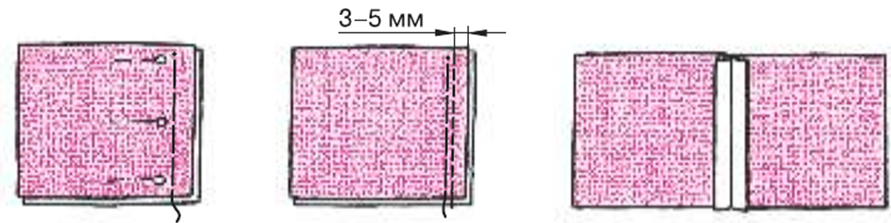 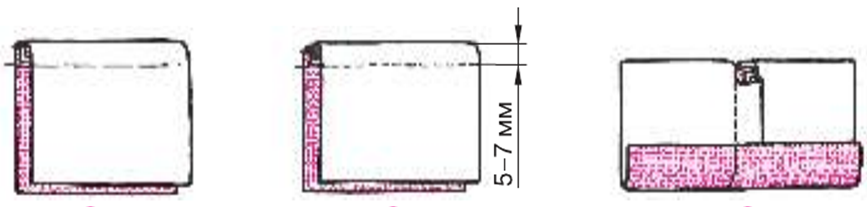 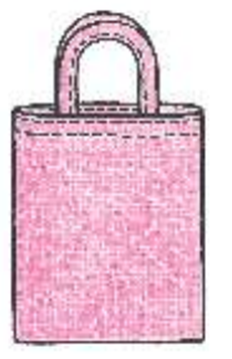 Вопросы Каким швом соединяют боковые стороны сумки?По какой стороне выполняют первый прошив: по лицевой или изнаночной?Сколько мм ширина шва?